Перечень инвестиционных площадок на территории муниципального образования   Большесельского муниципального района№п/пМестоположение, кадастровый номер, площадь земельного участкаСхема расположения земельного участкаКатегория земельного участкаОсновные виды разрешенного использования, зона по ПЗЗ 1Ярославская область, Большесельский район,Большесельское с/п  в районе д. Борисовское76:01:04660121760000 кв.мАктивная ссылка на АИС «ЗемРесурс76» http://zemresurs.gis76.ru/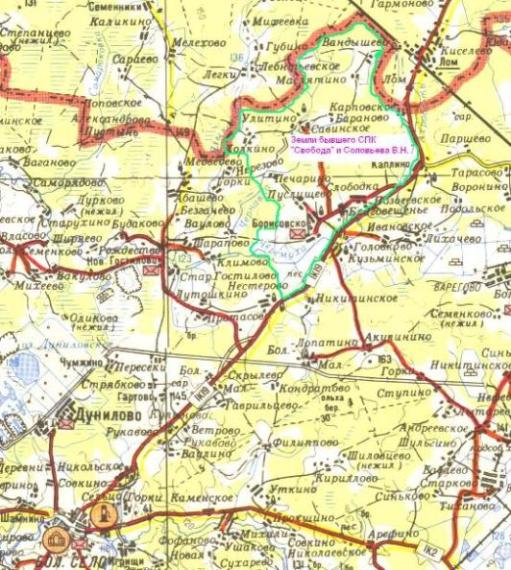 земли сельско-хозяйственного назначенияЗона сельскохозяйственного назначения: СХ-1 (территория сельскохозяйственных угодий)- пашни, сенокосы, пастбища2Ярославская область,  Большесельский район,Большесельское с/п,в районе д. Иванцево76:01:02550116830000 кв.мАктивная ссылка на  АИС «ЗемРесурс76» http://zemresurs.gis76.ru/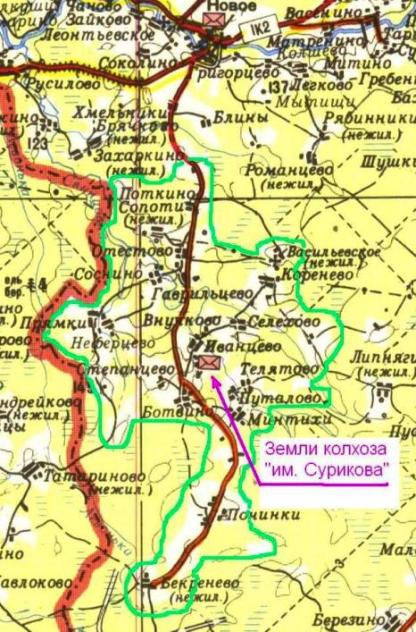  земли сельско-хозяйственного назначенияЗона сельскохозяйственного назначения: СХ-1 (территория сельскохозяйственных угодий)- пашни, сенокосы, пастбища3Ярославская область,  Большесельский район,Благовещенское с/п,в районе д. Лыткино76:01:03300126130000 кв.мАктивная ссылка на АИС «ЗемРесурс76» http://zemresurs.gis76.ru/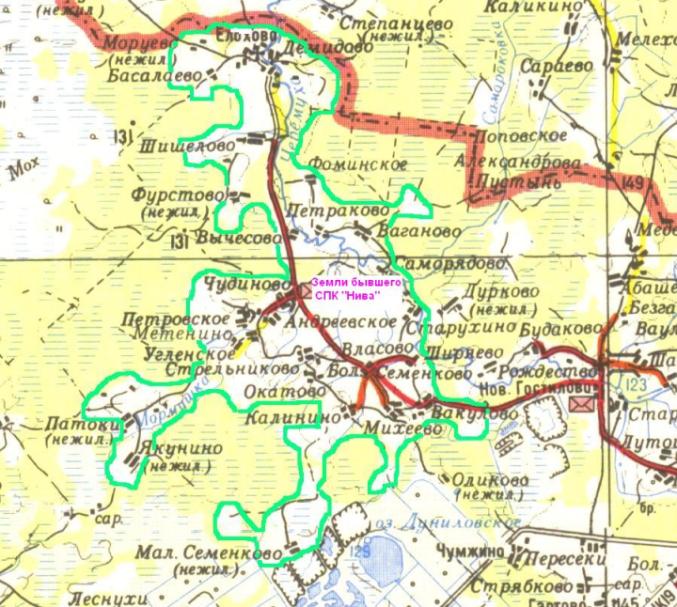 земли сельско-хозяйственного назначенияуЗона сельскохозяйственного назначения: СХ-1 (территория сельскохозяйственных угодий)- пашни, сенокосы, пастбища4Ярославская область, Большесельский район Вареговское с/п  в районе п.Варегово76:01:06580122450000 кв.мАктивная ссылка на АИС «ЗемРесурс76» http://zemresurs.gis76.ru/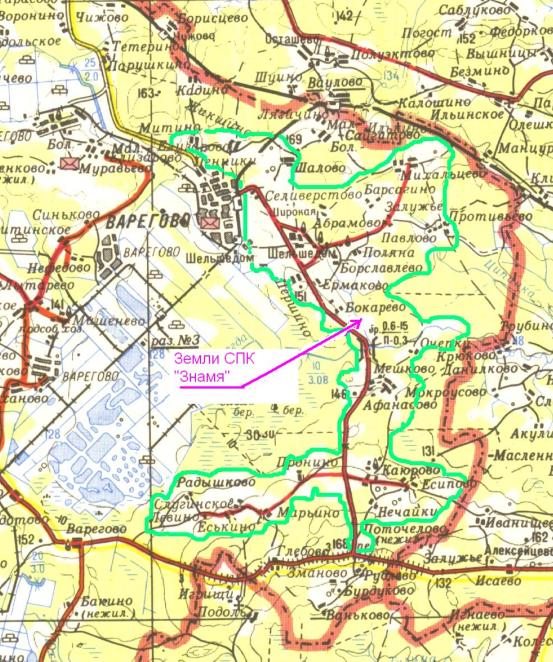 земли сельско-хозяйственного назначенияЗона сельскохозяйственного назначения: СХ-1 (территория сельскохозяйственных угодий)- пашни, сенокосы, пастбища5Ярославская область, Большесельский район Большесельское с/п  в районе д.Миглино76:01:08430119300000 кв.мАктивная ссылка на АИС «ЗемРесурс76» http://zemresurs.gis76.ru/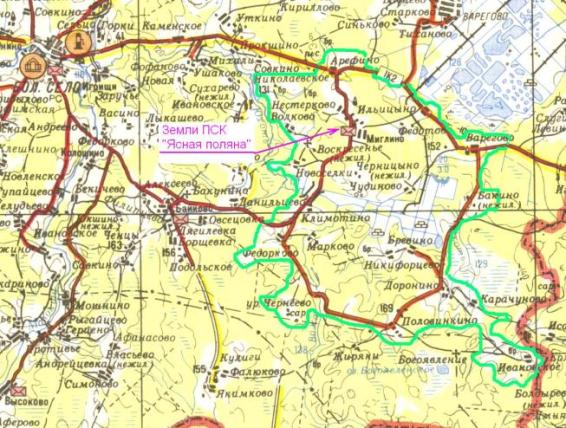 земли сельско-хозяйственного назначенияЗона сельскохозяйственного назначения: СХ-1 (территория сельскохозяйственных угодий)- пашни, сенокосы, пастбища6Ярославская область, Большесельский район Большесельское с/п  около с.Дунилово76:01:056001:20876:01:056001:209175527 кв.мАктивная ссылка на АИС «ЗемРесурс76» http:// zemresurs.gis76.ru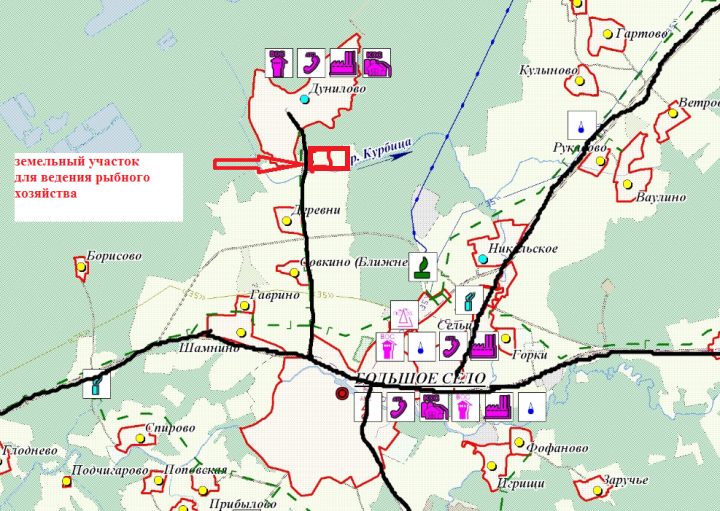 земли сельско-хозяйственного назначенияЗона сельскохозяйственного назначения: СХ-1 (территория сельскохозяйственных угодий)-Рыбоводство7Ярославская область, Большесельский  Вареговское с/п  около п.Варегово1) 76:01:064301:18;2) 76:01:065801:ЗУ114870000 кв.мАктивная ссылка на АИС «ЗемРесурс76» http:// zemresurs.gis76.ru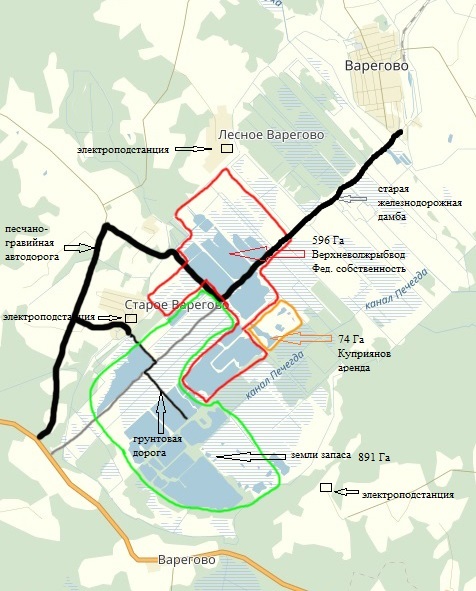 1)земли промышленности,энергетики, транс-порта,связи,радиовещания и т.д.- 596 га2)земли сельско-хозяйственного назначения- 891 гаЗона сельскохозяйственного назначения: СХ-1 (территория сельскохозяйственных угодий)-Рыбоводство